Røyrvik Gårdsbarnehage A/S er en privat barnehage eid av Unni Orstad Johnsen og Mikael Johnsen. Adressen til barnehagen er Kvernelandsveien 137 og vi ligger i Ganddal bydel.Barnehagen ble åpnet i februar 2008 og har barn i alderen 1-6 år fordelt på 3 avdelinger; HESTEHOV, LØVETANN og TUSENFRYD. Gården har hester, kaniner, sauer, ender, høner, geiter og katter til disposisjon for barnehagen. Barnehagen har en unik og flott beliggenhet like ved Figgjoelva. Her ligger trøbåtene og robåtene klare til bruk. Det gjør også turterrenget med hinderløypen, Eikelandskogen, Fossen og Vagleskogen. 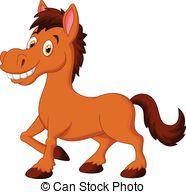 ÅPNINGSTIDERBarnehagen er åpen mandag til fredag kl. 07.00-16.30. Vi holder stengt helligdager og offentlige fridager, julaften, nyttårsaften, og onsdag før skjærtorsdag. Om sommeren er det redusert åpningstid i uke 29 og 30. Åpningstiden vil da være 8.00-16.00. Det er fem planleggingsdager i løpet av året der barnehagen er stengt. Barnehagens planleggingsdager følge skoleruten så langt det er mulig, og vi holder oss innenfor de rammer som kommunen har gitt oss til rådighet. Datoene for barnehageåret 2017/2018 er: 9.oktober, 17. november, 2. januar, 3. april og 11. maiHJEMMESIDEN VÅRMånedsbrev, måndesplan, bilder og annen aktuell informasjon om avdelingene og barnehagen finner dere på hjemmesiden vår: www.royrvik-gard.barnehage.noTa kontakt med Mikael på mail: post@royrvik.gard.no om du har spørsmål angående hjemmesiden og for å få passord og tilgang til denne.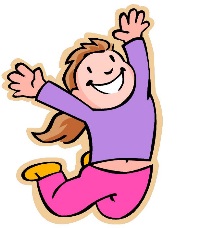 VÅR VISJON VÅRE FOKUSOMRÅDER Kristne grunnverdierDet kristne budskapet og verdiene skal prege hverdagen vår, og gi en god plattform for livet. Der vi har hovedfokus på det å vise omsorg for hverandre dele og tilgi. Barna skal få kjennskap til bibelen og dens fortellinger. Livet på gårdenBarna i barnehagen skal bli kjent med, og lære å være ansvarsfulle overfor dyrene. De er med på foring og stell, og får dermed god erfaring med dyrene på gården. Barna skal lære å ta hensyn til dyrene, gi dem omsorg og vite at de er levende vesener som skal tas godt vare på. Sosial KompetanseFra høsten 2016 begynte vi å arbeide med et program som heter «Være sammen». Det er et program som er utviklet med tanke på barnehager, og er et kompetanseløft for personalet.Målet er å forbedre kvaliteten i barnehagen når det gjelder tidlig innsats, sosial kompetanse, håndtering av uønsket atferd og relasjonsbygging på alle nivåer.Programmet er utarbeidet av Eyvind Skeie, Pål Roland, Torhild Roland Vetvik og flere andre fra senter for Atferdsforskning ved UIS og har sin forankring i Barnehageloven §1 og 3 og regjeringen sitt Mobbemanifest 2011-2014. Her står det blant annet nedfelt: Alle barn og unge skal ha et godt og inkluderende oppvekst- og læringsmiljø med nulltoleranse for mobbing. Programmet består av to deler:Del 1: Retter seg mot personalet i barnehagen for å øke deres kompetanse. Vi voksne skal få kunnskap og inspirasjon til å bli varme og grensesettende voksne. Noe som forskning viser er med å fremme positiv atferd og hemme negativ atferd hos barnet.Del 2: Retter seg mot barna og de voksne i samspill. Barna i barnehagen skal oppleve å bli sett og hørt og få hjelp til å utvikle seg i felleskap med andre. 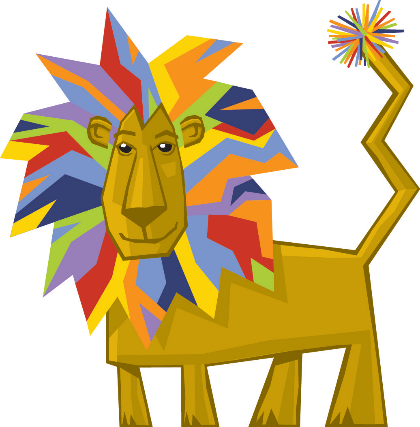 Regnbueløven er en sentral verdibærer i programmet. Barna skal bli kjent med Regnbueløven gjennom boken «Regnbueløvens fantastisk brøl». De skal også lære løveloven, der innholdet i loven er en kortform av det som er verdigrunnlaget i ”Være sammen”.Når barna kan løveloven skal vi ha en regnbuefest og da blir vi en løvebarnehage. Gjennom hele barnehageåret vil vi i personalgruppen jobbe med teoridelen til «Være sammen».  Vi vil drøfte små hverdags øyeblikk fra barnehagehverdagen som brukes til refleksjon på møter.Vi er 2 stykker i personalet, som i høst skal på kurs for å bli veiledere for resten av de ansatte.  Dersom dere vil vite mer om innholdet i selve programmet, kan dere gå inn på hjemmesida til«Være sammen»: http://vaeresammen.no/Slik er Løvelov sangen;Kan du løveloven 			Ser du en som plages?Jeg skal være meg,			Det er ikke bra!
men gi plass til andre,			Alle må stå sammenslik at de blir seg.			Om å si ifra!
Bry meg om en annen, 			Alle barn på jordenhjelpe når jeg kan,			har den samme rett
slik blir livet bedre 			til å være tryggefor barn i alle land.			og til å være sett.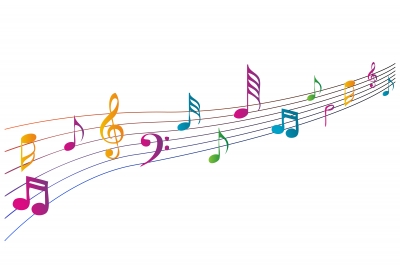 Den utviklingsstøttene barnehage Dette barnehageåret skal vi være med på en satsning som nesten alle barnehager i Sandnes Kommune skal være en del av, den utviklingsstøttene barnehage. Dette handler om å styrke de voksnes kompetanse og kunnskap omkring barnets utvikling og læringsmuligheter, samt hvordan vi best mulig kan støtte opp om dette i vår barnehage hverdag. For å oppnå dette benyttes et observasjonssystem som heter «Classroom assessment scoring system, CLASS». CLASS bygger på interaksjonen mellom voksen og barn. Altså hvilken relasjon den voksne har til barn og hvilken betydning denne relasjonen har i forhold til utvikling og læring. Det har blitt opplært noen CLASS-observatører, som kommer rundt i barnehagene og observerer. Disse observatørene skal observere den relasjonen de ansatte i barnehagen har til barna. Disse observasjonene gjør at de ansatte blir bevisste vår egen praksis og kvaliteten av denne. Gjennom veiledning kan de ansatte da jobbe videre med de punktene vi ifølge CLASS trenger å jobbe med.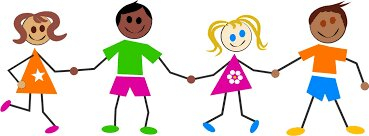 VERDIERBarnehagen har utvidet kristen formålsparagraf, og dette preger hverdagen i barnehagen. Vi formidler verdier som:Respekt for menneskeverd, retten til å være forskjellige, likeverd, likestillingog toleranseNestekjærlighet, solidaritet og respektFellesskap, omsorg og medansvarVidere har vi felles bibelsamling for Løvetann og Tusenfryd en gang i uken. Da formidler vi enkle fortellinger fra Bibelen, og tar opp tema som blant annet vennskap. De kristne verdiene og tradisjonene tar vi også med i det daglige som for eksempel i sangene vi synger, musikken vi hører på og bøker vi har på avdelingene. Før vi spiser synger vi for maten. Barnehagen samarbeider med Gand kirke som vi besøker et par ganger i året ifm. jul og påske. Presten fra Ganddal menighet kommer til barnehagen en gang i måneden og har da ansvaret for bibelsamlingen.”Det du vil andre skal gjøre mot deg, det skal du gjøre mot dem” er den gylne regel og er en av grunnsteinene i samfunnet vårt. Barnehagen har fokus på solidaritet med andre mennesker og deres situasjon. Vi har to fadderbarn som heter Cally og Mark gjennom organisasjonen Watoto. Organisasjonen driver sitt arbeid blant foreldreløse barn og sårbare kvinner i Uganda. Formidling av de kristne verdiene står sentralt i deres arbeid. Watoto driver også et barnekor bestående av barn som bor i deres barnebyer. De reiser verden rundt og formidler Watotos visjon gjennom sang og dans. Høsten 2015 hadde vi besøk av koret i barnehagen. To av våre ansatte i barnehagen er knyttet til Watoto gjennom fadderskap og frivillig arbeid. Vi har god kontakt med organisasjonen og får brev fra fadderbarna årlig.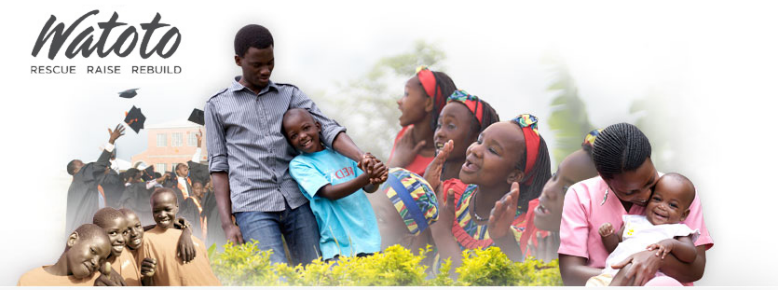 I barnehagen snakker vi om fadderbarna og om hvordan de har det. Gjennom dette ønsker vi at barna skal få muligheten til å utvikle empati og få oppleve at deres innsats kan være med å hjelpe mennesker i nød. Det ble vedtatt på et tidligere foreldremøte at barna gir 2 kr. i uken (ca. 100 kr i året) til barnehagens fadderbarn. Pengene samles inn på sparebøsser som står på avdelingene. I bibelsamlingene får barna utdelt hver sin mynt og legger den oppi et skrin, som sendes rundt mens vi synger. På den årlige høsttakkefesten samler vi inn penger til fadderbarna våre. Pengene sendes videre en gang i halvåret. I desember blir juleevangeliet formidlet. På avdelingene er julekrybben tilgjengelig for lek, undring og samtale. De eldste barna er med på å dramatisere juleevangeliet og vi deltar på julegudstjeneste i Gand kirke. Påsken markeres i barnehagen. Da har vi samlinger hvor det kristne budskapet formidles og avsluttes med en felles påskevandring. Barna på Løvetann og Tusenfryd reiser på påskevandring i kirken.. AVDELINGENE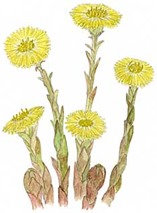 HESTEHOV er barnehagens småbarnsavdeling for barn i alderen 1-3 år og består av 14 barn og 4 voksne. I vårt arbeid med barna mellom 1 og 3 år har vi mål om god tilknytning, trygghet, omsorg, lek og læring. Når barnet begynner hos oss vil dere få tildelt en primærkontakt. Det betyr at en av oss som jobber på avdelingen vil ta imot dere og være den nærmeste voksenkontakten både for barnet og foreldrene. Primærkontakten vil følge barnet spesielt opp den første tiden. Barnet bruker den voksne som en trygg base for å kunne utforske, undre seg og bli kjent med sine nye omgivelser. Etterhvert som barnet blir tryggere kan det også finne trygghet i nye voksne og nye situasjoner. Trygghet er en forutsetning for utvikling i lek, læring og sosial kompetanse. Vi har fokus på tilstedeværende voksne som ser alle barna og kan møte barnas behov, samtidig som den voksne kan hjelpe barnet videre og veilede ved behov. Det er viktig for oss å jobbe for at barna skal utvikle et positivt selvbilde, samt å få en følelse av at «jeg er bra nok akkurat som jeg er». Som visjonen vår sier «du er den du er og du er fantastisk!»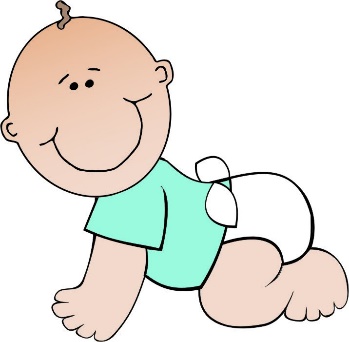 LØVETANN er avdelingen for barn i alderen 2-4 år og består av 15 barn, 3 voksne og 1 lærling i barne- og ungdomsarbeiderfag.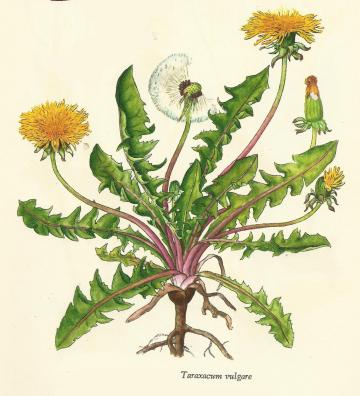 På løvetann snakker vi mye sammen om hvordan vi ønsker å være mot andre og vi vil at barna skal få oppleve at de er den de er og de er fantastiske. Vi voksne er hele tiden bevisste på vår rolle som modeller for barna. Målet er at vi skal være tydelige voksne som er varme og grensesettende i relasjoner med barn. Barna skal bli godt kjent med Regnbueløven og Løveloven jmf. «Være sammen»På løvetann vil barna få nye utfordringer i lek og kommunikasjon med andre barn. Vi ønsker at alle skal føle seg sett og anerkjent for den de er, bli mer selvstendige og utvikle gode evner til samarbeid med andre. Sang og musikk vil bli brukt gjennom dagen. Blant annet har vi en egen ryddesang. Rim, regler, eventyr og tall og bokstaver er en naturlig del av hverdagen vår tilpasset interesse og alder.Vi skal gå på turer, lage mat på bålet, lage historier og være sammen med dyrene. Hver dag skal barna få kjenne på mestring og livsglede.På Løvetann skal det være godt å være seg selv, sammen med gode venner.   TUSENFRYD er avdelingen for de eldste barna i barnehagen. Der alderen er fra 3-6 år og består av 26 barn og 4 voksne. Avdelingen er delt i to grupper for å gi trygghet og god læring. Uglene, som er de eldste, er 3 dager ute på formiddagen og 2 dager inne på formiddagen. Ørnene er 3 dager inne på formiddagen og 2 dager ute på formiddagen. Avdelingen er samlet på formiddagen fram til kl. 08.00 og på ettermiddagen etter kl. 12.00. 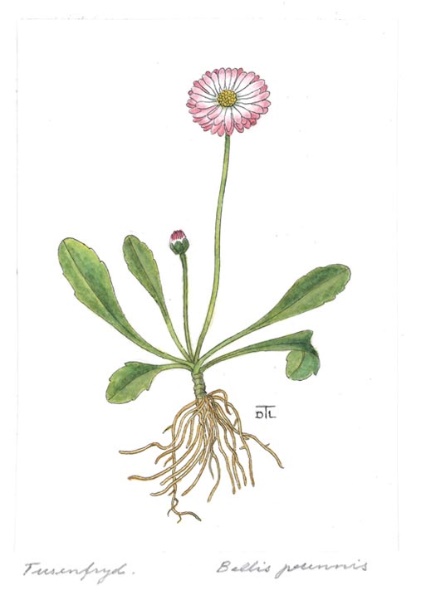 Ute går vi turer, rir, tar hånd om gårdens dyr, bruker båtene, lager mat på bålet og leker i skogen. Vi har fokus på å skape gode relasjoner. Vi legger til rette for gode dialoger både før, under og etter turene, samt undring over hva vi opplever og ser. Vi vil at barna skal oppleve livsglede og mestring. Når Uglene er inne på formiddagen er det førskolegruppe. Vi har samlinger der vi øver på å lytte til andre, vente på tur og rekke opp hånda. Lek er en naturlig og motiverende innfallsvinkel- og i barnehagen skal barna få boltre seg i utviklende lek. Vi kommer til å jobbe med et aktivitetshefte som heter tall- og språksprell. Aktivitetene gir rom for samhandling barn-barn og barn-voksen. Dette skaper et godt grunnlag for læring og utvikling av sosial kompetanse. Vi fargelegger, øver på blyantgrepet og skrive navnet vårt. Vi har høytlesning, leker, synger, lærer rim og regler.Når Ørnene er inne på formiddagen, starter dagen med en samling. Der kommer vi til å snakke om månedens tema, synge og det vil bli tid for barna å komme med innspill og spørsmål. Vi vil lese bøker, fortelle eventyr og øve på rim. Når samlingen er over, blir det god tid til frilek eller formingsaktiviteter.Vi vil lage en måndesplan som beskriver hva som er planen for de ulike dagene. Vi ønsker at alle skal føle seg verdsatt og sett, «du er den du er og du er fantastisk!»OVERGANG BARNEHAGE - SKOLESkolestart er en viktig milepæl i barns liv og er noe de ser fram til med forventning. Barnehagen jobber ut fra rammeplan med prosessmål, der skolen bruker læreplan med kunnskapsmål. Gode rutiner i overgangsprosessen og et tett samarbeid med foresatte sikrer informasjonsflyt mellom barnehage og skole. Det er utarbeidet et felles overføringsskjema som fylles ut individuelt med førskolebarna, som foresatte må godkjenne før det videresendes til skolen. I løpet av våren arrangeres det et felles foreldremøte for Ganddal bydel. Barnehage og skole har et felles ansvar for at barna får et helhetlig og sammenhengende læringsløp med progresjon i læringsinnholdet.Barna møter både likhetstrekk og ulikheter fra overgang barnehage – skole. 5 åringene drar på tre skolebesøk til en 1. klasse på Sørbø skole slik at de blir kjent med skolen i god tid før første skoledag. Vi får også besøke sfo`en og se hvordan de har det der. Sandnes kommune har bestemt at Sørbø skole er vår besøksskole. I mai/ juni er det besøksdag i barnehagen. Her treffes alle førsteklassingene som skal gå på samme skole for å bli litt kjent med hverandre. 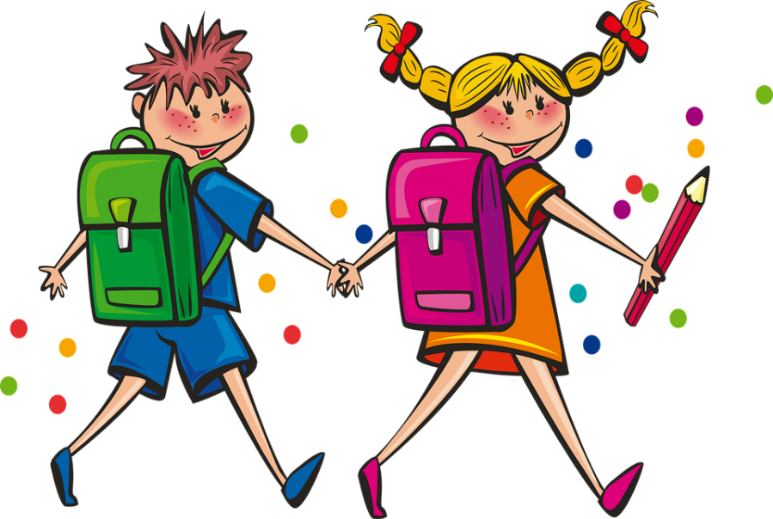 PRAKTISKE OPPLYSNINGERNY I BARNEHAGENBarnets første tid i barnehagen, inntil det er kjent med de andre barna og personalet, kaller vi for tilvenningstiden. Det er viktig at denne perioden oppleves positiv for alle parter. For mange foreldre er det første gang de overlater barnet til andre, og for mange barn er det første gang de skal være så lenge borte fra mor og/eller far. Alle barna får en primærkontakt. Primærkontakten blir godt kjent med barnet og blir dermed en trygg base i begynnelsen.MIN BOKNår barnet starter på Hestehov eller Løvetann får det utdelt ark til å lage ”min bok” av. Her kan en lime inn bilder og skrive litt om familien, hvor de bor, venner, hva barnet liker og ikke liker m.m. I barnehagen setter vi sammen arkene til en bok. Boken er med på å skape trygghet og mulighet for samtaler med barnet om noe kjent og kjært. Det kan også være kjekt å se i andre barns bøkerBURSDAGSFEIRINGFlagget henges ut ved inngangen den dagen bursdagen feires i barnehagen.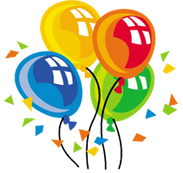 Bursdagsplakat med bilde av bursdagsbarnet henges opp.Bursdagssamling der barnet får krone og kappe. Vi tenner lys og synger bursdagssang.Barnet tar med noe ekstra til feiringen f.eks. fruktsalat, fruktspyd, ispinner eller muffins.Deles det ut invitasjon til bursdagsselskap i barnehagen, må alle jentene/ guttene på gruppen bli invitert. TILLATELSERFør barna kan være med personalet i båt, å bade, bli filmet, fotografert, kjørt i private biler eller ri etc. må foreldre ha skrevet under på en tillatelse. Tillatelsesskjema og helseskjema deles ut ved oppstart. UTSTYR/KLÆRVi er mye ute og det er derfor spesielt viktig at barna til enhver tid har det de trenger av klær og utstyr i hyllen. Dette for at barna skal få en best mulig opplevelse av å være ute, og slik at personalet skal slippe å bruke unødvendig tid på å lete etter klær.Klær, fottøy, matpakker, tutter og annet utstyr skal merkes tydelig med navn.Barnet skal til enhver tid ha klær som passer til værforholdene.Barnet må alltid ha skiftetøy liggende i barnehagen. Posen med skiftetøy må inneholde bukse, genser/body, strømpebukse, sokker og truser. Det er foreldrenes ansvar å sørge for dette og at det er ryddig på barnets plass i garderoben. Dette innebærer også å ta med skittentøy hjem.Regntøy og støvler skal alltid være i barnehagen. Husk å se etter om regntøy og dresser trenger en vask innimellom eller om de begynner å bli for små. I ferier skal barnets plass i garderoben tømmes. Alt av utstyr tas med hjem for sjekk og vask. Dette gjelder både jul, påske og sommer.FERIE
Barna må ha minst 5 uker ferie i løpet av barnehageåret. 3 uker må tas sammenhengende i perioden 01.06 - 01.09. Planleggingsdagene kan regnes som ferie. Siste uken må tas sammenhengende. Uke 29 og 30 har barnehagen redusert åpningstid, barnehagen vil da være åpen fra 8.00-16.00. Innen 20. april må barnehagen ha skriftlig beskjed når sommerferien skal avvikles. Endringer etter denne tid må avtales med styrer. Barnehagen sender ut skjema med svarfrister for feriene.Foreldre som kan dokumentere at de ikke har tariff-festet rett på de siste 4 dagene opp til 5 uker, får dispensasjon for disse 4 dagene.Barna som skal begynne på skolen har plass til 14.august.BARNEHAGENS INNHOLDDAGSRYTMEN I BARNEHAGEN(noen av tidene er ca.-tid og vil variere noe fra avdeling til avdeling)Kl.07.00: 		Barnehagen åpnerKl.08.00:  		Frokost  	Kl.08.30		Frilek Kl.09.30		Organiserte aktiviteter/ utelek/ dyrestell/ tur/ samlingsstundKl.11.00: 		Lunsj    Kl.11.30: 		Soving (for de som trenger det) Frilek/ utelek/ dyrestell/ tur Kl.13.45: 		EttermiddagsmåltidKl.14.30:		Frilek ute evt. inne på slutten av dagenKl.16.30: 		Barnehagen stenger.SAMLINGSSTUNDSamlingsstunden i barnehagen er en tradisjonell arbeidsform og skal være en hyggestund. Innholdet i samlingene er knyttet til aktuelle tema/prosjekter der barna kan bruke fantasien og humoren, kjenne på alvoret, gleden og mystikken. Barna får god trening i å lytte, vente på tur, selv formidle samt sosial trening. MÅLTIDERMåltidet skal være en hyggelig og rolig stund for alle. Barna skal se verdien av å hygge seg med maten, og at de etter hvert klarer seg selv og lærer god bordskikk. Vi serverer melk og vann til måltidene i barnehagen. Frokost: 			Barna har med seg egen matpakke.Lunsj: 				Brødmat og pålegg serveres. Barna smører maten selv etter hvert.En gang i uken serveres det varmmat til lunsj.Ettermiddagsmåltid:	 	Her serveres det frukt og knekkebrød/brødmat.GÅRDEN VÅRStell av dyrene på gården er en del av våre meningsfylte aktiviteter i hverdagen. Barna skal være med og lære å mate, stelle og kose med dyrene. Kontakt med dyr gir en effektiv økning av den emosjonelle læringen, øker selvtilliten, gir barna større sosial trygghet og utvikler evnen til empati. Det er også en god arena for mestring og flytting av grenser. Foringen og stellet skal ikke være tvang, men lystbetont, og det skal gå på runde mellom barna og de voksne.I smådyrstallen bor det kaniner og høner. Avdelingene har faste dager der de steller dyrene. Da skal det gjøres reint, hentes egg, gis mat og vann.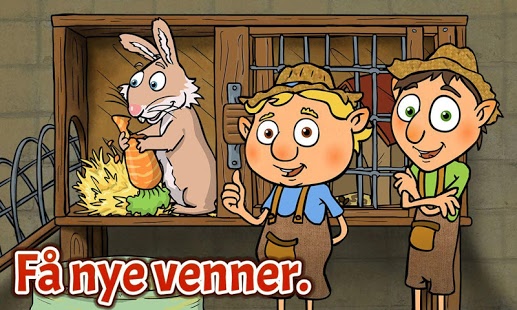 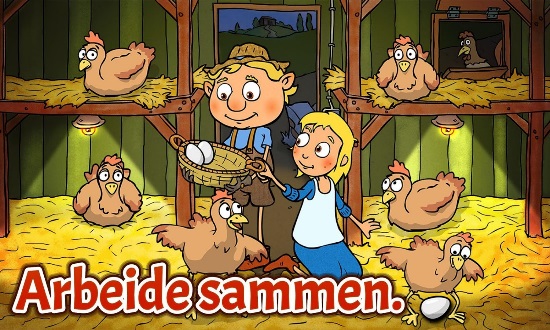 Om våren tar vi grønnsakhagen i bruk. Vi planter, sår, vanner og luker. Det dyrkes hovedsakelig grønnsaker, men her finnes også litt bær. Målet er at barna skal få et lite innblikk i hvordan mat produseres. På høsten tar vi inn grønnsakene og bruker dem til maten. Det er også stas å få lov til å hente seg en gulrot til å knaske på ute. I barnehagen dyrker vi dyrefôr i form av høy og barna får være med på hesjingen.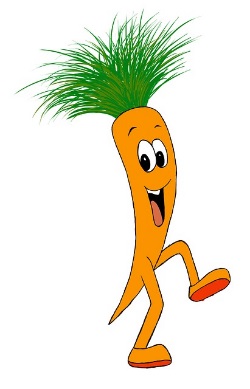 BARNS MEDVIRKNINGDe voksne skal være tilgjengelige og engasjerte, se barna, deres reaksjoner og hva de er opptatt av. Tilrettelegge for videre utvikling ved å la barna få prøve selv, legge leker og materiell tilgjengelig slik at barna kan foreta et valg. Være fleksible og gode forbilder. Vi skal ta barna på alvor, respektere barnets valg og meninger. Snakke om og gi aksept for alle følelser. Gi barna frihet til lek, ha fleksible planer som gir rom for opplevelser og undring. Ha tid til hvert enkelt barn.Barna skal oppleve at deres mening blir tatt på alvor, være med på råd og diskusjoner. De skal være med på å løse utfordringer og lage regler. De skal få være med på å bestemme aktiviteter og medvirke til egen læring. De skal føle at deres valg blir tatt på alvor.   Medvirkning er bl.a. å bli hørt, bli sett, bli tatt på alvor, få si det vi mener, vise hva vi føler, hjelpe, bidra, assistere.OMSORGÅ vise omsorg er det samme som å bry seg om noen. Vi ønsker at alle barn og foreldre skal føle seg velkommen og verdsatt når de kommer til barnehagen. Vi ønsker at alle skal bli sett, hørt og respektert. Alle barn skal ha like muligheter og forutsetninger for en god hverdag i barnehagen. Barna skal møtes med nærhet og god omsorg i barnehagen. Hverdagen skal preges av glede og humor. Vi legger blant annet til rette for samtaler i situasjoner som stell, av/påkledning, måltid og leggetid.LEKAlle fastsatte mål og planlagte aktiviteter til tross - lek er barns viktigste aktivitet! Hva leken betyr for barnetLeken gir barnet glede og er lystbetont!I leken utvikler og styrker barnet sin identitet og selvfølelse.I leken prøver barnet ut sine uttrykk, bearbeider sine opplevelser og utvikler tanker.I leken utforsker og bearbeider barnet ting som er vanskelig.Leken er en prosess hvor barnet lærer omverdenen å kjenne.Leken fremmer barnets kreativitet og fantasi.Leken gir barna sosiale ferdigheter og kompetanse. Leken fremmer barnets utvikling på alle områder; intellektuelt, språklig, motorisk, sosialt og emosjonelt.Leken overfører viktige barnekulturelle tradisjoner fra eldre til yngre barn.Lek er ”hverdag” for barna og inngår i det meste av det de gjør. Vår oppgave som voksne blir derfor å ta leken på alvor, og å legge forholdene til rette for barna.
Barnehagens fysiske miljø ute og inne skal være med på å gi rom for spenning og utfoldelse. Personalet skal ta utgangspunkt i det barnet er opptatt av, og bidra til leken med materiell. De skal bidra til at leken kan foregå på barnas premisser i det fysiske miljø. Opplevelser, fortellinger, nye erfaringer som de voksne tar initiativ til, tilrettelegger for og gir nødvendig stoff til lekens videre utvikling. Dette krever at personalet er aktivt deltagende og tilgjengelige i barns lek.Våre mål: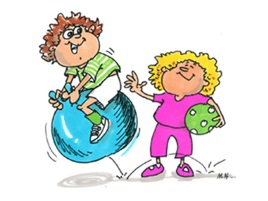 Barna skal ha et trygt og inkluderende lekemiljøAlle barn skal ha noen å leke med i barnehagen Personalet skal være «med-lekende» og fungere som støttende stillas.Tilrettelegge rommet for lekBarna får mye tid til «frilek» både ute og inne Personalet er gode rollemodeller Personalet er deltagende, støtter og veileder barna i leken Personalet hjelper barna til å løse konflikter LÆRINGLæring foregår i det daglige samspillet. Barn lærer gjennom det de opplever. Læring er knyttet til både formelle og uformelle læringssituasjoner. Barnehagen legger til rette for at barna skal få utfordringer tilpasset alder og modning. Barns nysgjerrighet, kreativitet, vitebegjær og lærelyst bidrar til et godt grunnlag for livslang læring og danning.Læring foregår i det daglige samspillet med andre mennesker og med miljøet, og er nært sammenvevd med lek, omsorg og danning. Barns undring skal møtes på en utfordrende og utforskende måte slik at dette danner grunnlaget for et aktivt og utviklende læringsmiljø. Barns egne interesser og spørsmål skal danne grunnlaget for læringsprosesser og temaer i barnehagen. Hvordan personalet møter barns uttrykk gjennom kropp, språk, følelser og sosiale relasjoner har betydning for læringsprosessen. Vennskap og tilrettelegging for gode relasjoner er forutsetning for god læring og opplevelse av glede og mestring. Støtte og utfordring gjennom varierte opplevelser, kunnskaper og materialer fremmer læring. Danning handler om å utvikle evnen til å reflektere over egne handlinger. Danning skjer når et barn er i samspill med andre, og gjør at barnet klarer å fungere i et større fellesskap. Danning dreier seg om at barnet skal fungere sammen med andre i både leken og andre sosiale arenaer, at barnet skal kunne vise omsorg, inkludere andre og møte andre med respekt.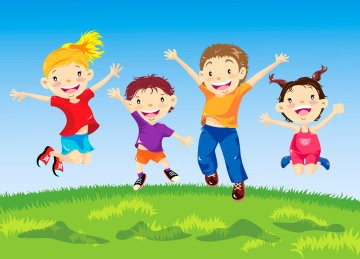 SPRÅKLIG KOMPETANSETidlig og god språkstimulering er en viktig del av barnehagens innhold. Ved hjelp av språket lærer barnet å forstå seg selv og omverdenen. Gjennom hele dagen får barna varierte og positive erfaringer med å bruke språk som kommunikasjonsmiddel. Ved å benevne å forklare i alle aktiviteter, blir barnet språklig stimulert på en naturlig måte. Vi benytter oss av høytlesning, billedbøker, forteller eventyr, leker med bokstaver og ord, vitser, gåter, rytmer, rim, regler, sang og musikk. På denne måten får barna et bevisst og eksperimenterende forhold til språket. De lærer at det går an å benytte seg av språket for å uttrykke det man føler. Personalet på avdelingene har et stort ansvar i å være gode/bevisste språklige modeller for barna. Språk er avgjørende for læring, sosiale relasjoner og vennskap. BARNEHAGENS DIGITALE PRAKSIS
Digitale redskaper kan være gode verktøy for å stimulere og inspirere barnas eget kreative uttrykk. IKT i barnehagen skal være bruk av digitale verktøy i læringsprosesser og kreative uttrykk. Digitale verktøy skal ikke dominere som arbeidsmåte. Barnehagen skal bidra til at barna utvikler en begynnende etisk forståelse knyttet til digitale medier. IKT kan supplere barnehagens arbeidsmåter, støtte barnas utvikling og læring og tilby nye uttrykksformer. Barna skal oppleve at digitale verktøy kan være en kilde til lek, kommunikasjon og innhenting av kunnskap. Barna er med på å skrive ut fargeleggingsbilder, og lagre bilder som tas på datamaskinen. Lurer vi på noe slår vi opp på Google. Vi hører og leter etter musikk på Spotify. Vi skal også få oss iPader slik at vi i små grupper kan benytte oss av ulike pedagogiske spill. DOKUMENTASJON OG VURDERINGDOKUMENTASJON    Dokumentasjon er viktig for å gi informasjon til barnehagebarna, foreldre/foresatte og personalet om hva barna opplever, lærer og gjør i barnehagen og det synliggjør barnehagens arbeidsmåter. Det er viktig for barna å vise fram det de har gjort og kan. Dermed kan de se tilbake på det de gjorde i barnehagen. For foreldrene/foresatte gir dokumentasjon mulighet til å se hva barnet/ barnegruppa har gjort, og kunne snakke med barnet om barnehagehverdagen. Dokumentasjon gir personalet mulighet til selvrefleksjon, vurdering og utvikling i arbeidet med barna og det pedagogiske arbeidet i barnehagen. Vi dokumenterer gjennom: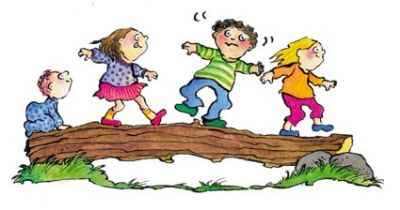 Henge opp kunstverk barna har tegnet eller laget Barnas permer med bl.a. tegninger og bilder Hjemmesiden Årsplanen ”Dagen i dag”Måndesplan og månedsbrev VURDERINGHensikten med vurdering skal være å finne ut hvordan livet i barnehagen fungerer i forhold til målsettinger og intensjoner i barnehageloven, rammeplanen og årsplanen. Personalet vurderer kontinuerlig for å forbedre og utvikle arbeidet i barnehagen. Dette for at barnegruppen og det enkelte barn skal trives og ha en positiv utvikling. Metoder vi bruker til vurderingsarbeidet er: Samtaler med barna og observasjon av barna (utvikling og samspill) Barnesamtaler½ års-evaluering av avdelingeneBrukerundersøkelserForeldresamtaler, både formelle og uformelle Avdelingsmøter og personalmøter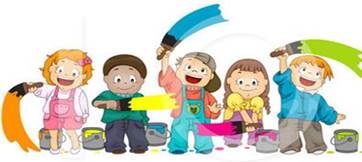 FAGOMRÅDENE I RAMMEPLANENBarnehagen er lovpålagt å drive virksomheten etter ”Rammeplan for barnehager.” Den beskriver bl.a. syv fagområder som barna skal få grunnleggende kunnskaper om. Progresjonsmål settes i forhold til alder og følger fra avdeling til avdeling. Fagområdene er vevd inn i hverandre, og opptrer sjelden isolert:ANDRE SAMARBEIDSPARTNERSkolene i nærheten: Barnehagen skal, i samarbeid med skolen, legge til rette for barns overgang fra barnehage til første klasse og eventuelt skolefritidsordning. Dette skal skje i nært samarbeid med barnets hjem. Tidlig innsats: Tidlig innsats (TI) teamet i Sandnes har en ekstra satsing på «tidlig innsats». Dette er et lavterskeltilbud til barnehagene. De skal i samarbeid med barnehage tidlig identifisere vansker hos enkeltbarn og barn i gruppe. De skal gi veiledning til personal i barnehage og bidra til samarbeid mellom barnehage og hjem. PPT: Den pedagogisk-psykologiske tjenesten er sakkyndig instans ved tilråding om spesialpedagogisk hjelp. Dersom barnehagen ønsker samarbeid om og hjelp til enkeltbarn i barnehagen, må foreldrene ha gitt sitt samtykke. Foreldrene må trekkes aktivt med i dette samarbeidet.Helsestasjonen: Kan være en samarbeidspart for å tilrettelegge tilbudet for barn med særskilte behov. Helsestasjonen skal kunne bidra med råd og veiledning knyttet til legemiddelhåndtering i barnehager og i forhold til smittevern. Videre er helsestasjonen sentral i kartlegging av barns språk.Ressurssenteret/Familieteam: Familieteamet er et tilbud til foreldre som ønsker mer oppfølging enn det den ordinære helsestasjonen/ skolehelsetjenesten kan tilby. Det er ansatt personale med pedagogisk, helsefaglig, sosialfaglig, medisinsk og psykologisk bakgrunn. Familieteam er et frivillig tilbud som er gratis. Foreldre kan ta kontakt selv eller via helsesøster/barnehagen/lærer o.l. de vil da få tilbud om samtale så raskt det er ledig. Barnevernstjenesten: Barnevernets hovedoppgave er å sikre at barn som lever under forhold som kan skade deres helse og utvikling, får nødvendig hjelp og omsorg til rett tid.Barne- og ungdomspsykiatrisk avdeling: BUP er et poliklinisk spesialisthelsetilbud innenfor psykisk helsevern for barn og ungdom. Andre instanser ved behov som logoped, fysioterapeut, ergonom osv.RAMMER OG LOVVERK Lovverket Barnehagene hører til under Kunnskapsdepartementet og reguleres gjennom lov om barnehager av 17.juni 2005 (barnehageloven). Barnehageloven regulerer barnehagene i Norge. Loven gjelder for både private og offentlige barnehager.Barnehagen drives i samsvar med ”Lov om barnehager med forskrifter,” og med utgangspunkt i rammeplanen for barnehager. Barnehageloven slår fast at oppdragelsen skal skje i samsvar med kristne grunnverdier. Denne årsplanen er et arbeidsdokument for oss som jobber her, samt et informasjonsdokument for foreldre og andre samarbeidspartnere.   Loven kan leses i sin helhet her:https://lovdata.no/dokument/NL/lov/2005-06-17-64RammeplanenDepartementet fastsetter rammeplan for barnehagen med retningslinjer for barnehagens innhold og oppgaver. Det kom en ny rammeplan som gjelder fra 01.08.17. Rammeplanen gir styrer, pedagogiske ledere og det øvrige personalet en forpliktende ramme for planlegging, gjennomføring og vurdering av barnehagens virksomhet. Rammeplanen gir også informasjon til foreldre, eier og tilsynsmyndighet. Barnehagens innhold skal bygge på et helhetlig læringssyn, hvor omsorg, lek og læring er sentrale deler. I tillegg er sosial og språklig kompetanse samt syv fagområder viktige deler av barnehagens læringsmiljø. Vi legger vekt på et helhetlig læringssyn hvor barnas egne meninger og rett til medbestemmelse står sentralt. Det å ha et bevisst og reflektert forhold til at barn lærer i samhandling med sine omgivelser, og gjør erfaringer som fører til læring, skal vektlegges.Rammeplanen finner dere her.https://www.regjeringen.no/contentassets/062a50467a86492b9ab1829df2433fae/ny-rammeplan-for-barnehagens-innhold.pdf HMS.Systematisk helse-, miljø- og sikkerhetsarbeid er pliktig jfr. §4 i Internkontrollforskriften. Vi begynte høsten 2016 begynne å bruke PBL mentor som er et nettbasert styringssystem for HMS- og personaloppfølging. Systemet består av modul for HMS-arbeid, verktøy for registrering og oppfølging av sykefravær og personalhåndbok.PBL Mentor oppfyller alle krav til skriftlig dokumentasjon av mål, rutiner, risiko, avvik og systematisk overvåkning og gjennomgang av internkontrollen.FORELDRESAMARBEIDVi ønsker et godt foreldresamarbeid der vi gjensidig kan gi hverandre råd, hjelp og støtte til barnas beste. Foreldresamarbeidet skal være en kontinuerlig prosess for å ivareta hvert enkelt barn til enhver tid. Vi har foreldresamtaler 2 ganger i året, og dersom dere ønsker flere samtaler er det bare å ta kontakt. Hver høst har vi foreldremøte. Samtalene ved levering og henting er også veldig viktige. Vi har oppslagstavler med informasjon, referat fra dagens hendelser, og det settes opp månedsplaner. Følg også med på barnehagens hjemmeside.Foreldrerådet - FAU
Foreldrerådet skal fremme foreldrenes fellesinteresser, og bidra til at samarbeidet mellom barnehagen og foreldregruppen gir grunnlag for et godt barnehagemiljø. Det skal sitte 6 representanter i FAU, 2 fra hver avdeling. Foreldrerådet skal bli forelagt retten til å uttale seg i saker, som er viktige for foreldrenes forhold til barnehagen. Ved avstemming i foreldrerådet gis det en stemme for hvert barn, og vanlig flertallsvedtak gjelder. FAU har ansvaret for juletrefesten, barnehagen sin deltagelse i 17. maitoget på Ganddal, der Mikael stiller opp med Snøsokk (gårdens fjording), foreldremøte om våren og dugnad/ sommeravslutningen i barnehagen. Representantene til FAU velges for 2 år av gangen, på foreldremøtet i september. Siste året i FAU er en også med i SU.Samarbeidsutvalget - SU
Samarbeidsutvalget skal være et rådgivende, kontaktskapende og samordnet organ som bl.a. skal fastsette og godkjenne årsplan for barnehagens pedagogiske virksomhet. Utvalget har uttalerett når det gjelder budsjett, driftsendringer, utnyttelse av ute- og inne areal m.m. Samarbeidsutvalget består av 3 representanter valgt av foreldrene, 3 fra personalet, 2 oppnevnt av eieren og 1 representant oppnevnt av kommunen om denne ønsker det. Foreldrenes og personalets representanter velges for 1 år. Styrer for barnehagen kaller inn til det første møtet om høsten. Utvalget skal ha minimum et møte pr. semester, ellers ved behov.Foreldrebetaling
Barnehagen skal så langt det er mulig følge betalingssatsene fastsatt av Sandnes kommune. Det er eier i samarbeid med styrer som fastsetter foreldrebetalingen. Foreldrebetalingen gjelder for 11 måneder, august måned er betalingsfri. Forandringer i betalingssatsene kan endres med 2 måneders skriftlig varsel. Betalingen skjer forskuddsvis den 1. i hver måned. Manglende betaling fører til oppsigelse av barnehageplassen. Det gis 30 % i søskenmoderasjon for barn nr. 2 og 50 % søskenmoderasjon for barn nr. 3.Oppsigelsesfrist
Tildelt barnehageplass kan beholdes frem til skolestart. Foresatte kan si opp med 2 måneders varsel fra den 1. i måneden. Dersom plassen sies opp etter 31. mars, må det betales ut barnehageåret. ÅRSHJUL:PERSONALOVERSIKT 2017/2018Daglig leder:Kristin Skibeli LarsenØkonomiansvarlig/ vaktmesterMikael JohnsenHestehov: 1-3 år (totalt 400 % stilling)Kirsten Skjæveland Lid, pedagogisk lederLene Frøyland, barnehagelærerAne K. Viste Sømme, pedagogisk medarbeiderJeanett Rognøy, pedagogisk medarbeiderMartha Kleppa, pedagogisk medarbeiderLøvetann: 2-4 år (totalt 400 % stilling)GunnTove T. Åkerlund, pedagogisk lederNicole	Krause, pedagogisk medarbeider Hilde Skretting, pedagogisk medarbeiderIngvild Terkelsen Nordbø, pedagogisk medarbeiderLærling i barne og ungdomsarbeider fag.Tusenfryd: 3-6 år (totalt 400% stilling)Cato Nilsen, pedagogisk lederOlaug Sørseth Fuglestad, pedagogisk leder Hilde-Gunn Lande, pedagogisk medarbeiderElisabeth Linde Dahle, pedagogisk medarbeiderKristian Gudmestad, pedagogisk medarbeider Ekstra ressurser: (totalt 180% stilling)Unni O. Johnsen, pedagogisk medarbeiderIngrid Høien, pedagogisk lederVikarer:Rebecca Skibeli Larsen, pedagogisk medarbeiderRandi Selle, pedagogisk medarbeiderGunn Eva Bjåland, pedagogisk medarbeiderJanet Iren Ø. Sondresen, førskolelærerPermisjonElisabeth Skibeli Larsen, pedagogisk leder Grete Sande, pedagogisk medarbeiderIngrid Marie Børsheim, pedagogisk medarbeiderMiriam Johnsen, pedagogisk medarbeider   VÅR SANG      Mel: Sitter her på berget og ser ut over havet.Se her er vi fra Røyrvik gård,       og vi er så glade.Vi spiller, leker, smiler og ler.Om sommer`n kan vi gå ned til vannet og bade.Kan noen av oss ønske oss mer?Refr:Her har vi det bra, får venner og da-kan vi si til andre: Nå skal vi sammen vandre,For du er så god, når vi er toblir allting lett og gjøre, nå skal vi ut og kjøremed hest og kjerre, rundt og rundt går ferden,vi barnehagebarna er med.Så steller vi med dyra,                            og så synger vi sanger,for her skal alle sammen være med.Vi glemmer kanskje teksten, ja,det skjer noen ganger, men det gjør ingen verdens ting det.Refr:Her har vi det bra, får venner og da ………Og løvetann og hestehov, de vokser i grøfta.Vi plukker dem og, pynter på bordVi leker indianer, og vi syns vi er tøff dai gapahuken syng` vi i kor:Refr:Her har vi det bra, får venner og da …….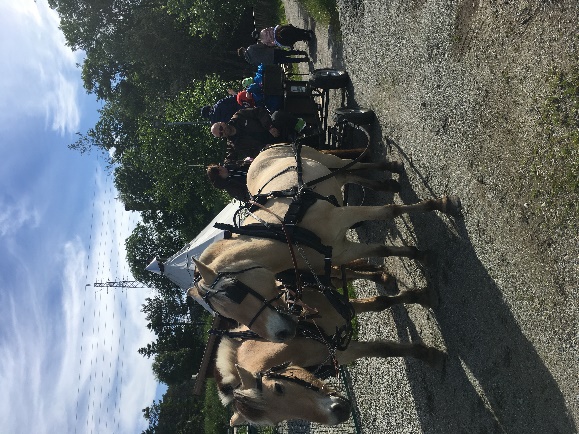 INNHOLD:INFORMASJON OM BARNEHAGENÅpningstiderHjemmesiden vårs. 2-6s. 2s. 2Vår VisjonVåre fokusområderVerdier Avdelingenes. 2s. 3-4s. 5s. 6-7Overgang barnehage - skoles. 8PRAKTISKE OPPLYSNINGERNy i barnehagenMin bokBursdagsfeiringTillatelserUtstyr/klærFerieBARNEHAGENS INNHOLDs. 8-9s. 8s. 8s. 9s. 9s. 9s. 9s. 10-14Dagsrytmen i barnehagens. 10SamlingsstundMåltiderGården vårBarns medvirkningOmsorgLekLæringSpråklig kompetanseBarnehagens digitale praksisDOKUMENTASJON OG VURDERINGDokumentasjonVurderings. 10s. 10s. 10s. 11s. 11s. 12s. 13s. 14s. 14s. 15-16s. 15s. 16FAGOMRÅDENE I RAMMEPLANENs. 17-18FagområdeneProgresjonsmålANDRE SAMARBEIDSPARTNERERAMMER OG LOVVERKLovverkets. 17s. 18s. 19s. 20s. 20RammeplanenHMSs. 20s. 20FORELDRESAMARBEIDForeldrerådet – FAUSamarbeidsutvalget – SUForeldrebetalingOppsigelsesfristÅRSHJULPERSONALOVERSIKT 2016-2017VÅR SANGs. 21s. 21s. 21s. 21s. 21s. 22-23s. 24s. 25INFORMASJON OM BARNEHAGEN1. Kommunikasjon, språk og tekst:     Språkstimulering er en viktig del av barnehagens innhold.Kommunikasjon handler om å motta og å tolke et budskap samt selv å være avsender, og her er den non-verbale kommunikasjonen like viktig som den verbale. Tekst omfatter både det skriftlige og det muntlige i form av bl.a. fortellinger og sanger.2. Kropp, bevegelse, mat og helse:I løpet av småbarnsalderen tilegner barna seg grunnleggende motoriske ferdigheter, kroppsbeherskelse, fysiske egenskaper, vaner og innsikt i hvordan de kan ivareta helse og livskvalitet. De uttrykker seg gjennom kroppen og kommuniserer med kroppslig kontakt. Godt kosthold, veksling mellom aktivitet og hvile er av betydning for å utvikle en sunn kropp. Variert fysisk aktivitet både inne og ute er av stor betydning for utvikling av motoriske ferdigheter og kroppsbeherskelse.3. Kunst, kultur og kreativitet:Barnehagen skal gi barn mulighet til å oppleve kunst og kultur og til selv å uttrykke seg estetisk. Å gjøre dette sammen med andre bidrar til samhørighet. Gjennom rike erfaringer på dette området vil barn få et mangfold av muligheter for sansing, opplevelse, eksperimentering, skapende virksomhet, tenkning og kommunikasjon. Formidling av kunst og kultur bidrar til å skape fortrolighet med og tilhørighet til kulturelle uttrykksformer.4. Natur, miljø og teknologi:Naturen gir rom for et mangfold av opplevelser og er en kilde til skjønnhetsopplevelser og inspirasjon for estetiske uttrykk. Fagområdet skal bidra til at barn blir kjent med planter og dyr, landskap, årstider og vær, samt få en begynnende forståelse av betydningen av en bærekraftig utvikling. 5. Antall, rom og form:Barn er tidlig opptatt av tall og telling, de utforsker rom og form, de argumenterer og er på jakt etter sammenhenger. Gjennom lek, eksperimentering og hverdagsaktiviteter utvikler barna sin matematiske kompetanse. Barnehagen har et ansvar for å oppmuntre barns egen utforskning og legge til rette for tidlig og god stimulering.6. Etikk, religion og filosofi:Etikk, religion og filosofi er med på å forme måter å oppfatte verden ogmennesker på, og preger våre verdier og holdninger. Religion og livssyn legger grunnlaget for etiske normer. Barnehagen skal reflektere og respektere det mangfoldet som er representert i barnegruppen, samtidig som den skal ta med seg verdier og tradisjoner i den kristne kulturarven.7.Nærmiljø og samfunn:Barns medvirkning i det indre liv i barnehagen kan være første skritt for å få innsikt i og erfaring med deltakelse i et demokratisk samfunn. Barn skal medvirke i og utforske og oppdage nærmiljøet sitt. Barnas ulike erfaringer vil kunne gi kunnskap om ulike samfunn.AUGUST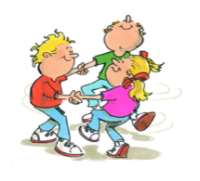 Tema: Mål:Fagområde:Fokus: Bibelfortelling:Månedens dyr:Aktiviteter: Foreldresamarbeid: Bli kjent og vennskapBarna skal oppleve trygghet og tilhørighet og bli sett for den de erKommunikasjon, språk og tekstTrygghet og omsorgOppstart nytt barnehageårOppstarts samtaler for nye barn og foreldre         Foreldremøte med Pål Roland 28.august kl 19.00-20.30SEPTEMBER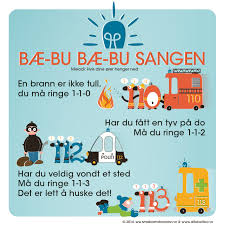 Tema:  Mål:Fagområde:Fokus:Bibelfortelling:Månedens dyr:Aktiviteter:Foreldresamarbeid: Høst og brannvernLa barna bli kjent med nærmiljøet rundt barnehagenNærmiljø og samfunnLære hvordan vi forholder oss til brannPatriarkene i gamle testamentet; Abraham, Isak og JakobHestBrannvernuke 38OKTOBER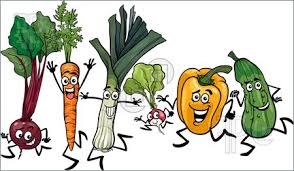 Tema:  Mål:Fagområde:Fokus:Bibelfortelling:Månedens dyr:Aktiviteter:Foreldresamarbeid: En hjelpende hånd - WatotoBli bedre kjent med fadderbarna våre – Mark og CallyEtikk, religion og filosofiNestekjærlighetDen gylne regel – det du vil at andre skal gjøre mot deg, skal du gjøre mot demSmåkrypHøsttakkefestPlanleggingsdag 9.oktober, Høsttakkefest onsdag 25.okt 14.30-16.00NOVEMBER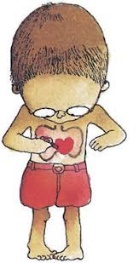 Tema:  Mål:Fagområde:Fokus:Bibelfortelling:Månedens dyr:Aktiviteter:Foreldresamarbeid: Kroppen vårBli kjent med kroppen vårKropp, bevegelse, mat og helseBevegelsesgledeJosef, Daniel og Jona. Gud bryr seg om ossEnderLøvefest torsdag 2.november, Fotografen kommerForeldresamtaler, Planleggingsdag 17.novemberLevere juleferie lapp – fredag 24.novemberDESEMBER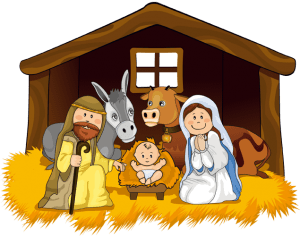 Tema:Mål:  Fagområde:Fokus:Bibelfortelling:Månedens dyr:Aktiviteter:Foreldresamarbeid: Advent og JulBli kjent med juleevangeliet og andre tradisjoner i forbindelse med julehøytiden.Etikk, religion og filosofi og kunst, kultur og kreativitetÅ glede seg til jul.JuleevangelietEselTenne julegranen fredag 1.des, Julebord med barna torsdag 7.des, Lucia onsdag 13.des, Nissefest mandag 18.desLuciamarkering onsdag 13.des kl 8.00FAU arr juletrefest 2.desJANUAR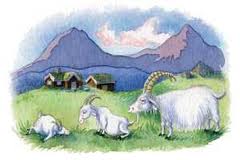 Tema: Mål:Fagområde:Fokus:Bibelfortelling:Månedens dyr:Aktiviteter: Foreldresamarbeid: EventyrBli kjent med ulike eventyrKommunikasjon, språk og tekstLeke med språk og teksterJesus vokser opp og begynner sin gjerningGeitEventyrfestPlanleggingsdag tirsdag 2.januarFEBRUAR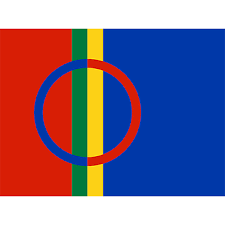 Tema: Mål: Fagområde:Fokus:Bibelfortelling:Månedens dyr:Aktiviteter:Foreldresamarbeid: Eventyr, Samene og FastelavenBli kjent med samisk kulturNærmiljø og samfunnBli kjent med ulike tradisjoner, levesett og familieforholdJesus gjør under og miraklerReinsdyrBollemandag 12.feb, Temafest/Karneval fredag 23.februarMARS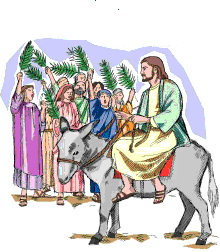 Tema:Mål:  Fagområde:Fokus:Bibelfortelling:Månedens dyr:Aktiviteter:Foreldresamarbeid: PåskeLa barna få kjennskap til påskebudskapetEtikk, religion og filosofi og Kunst, kultur og kreativitetLa barna få utfolde seg og eksperimentere med ulike formingsmateriellPåskebudskapetHane, høne og kyllingMarkere barnehagedagen 13.mars, Påskevandring onsdag 21.marsBarnehagedagen 13.mars, Påskefrokost torsdag 22.marsAPRIL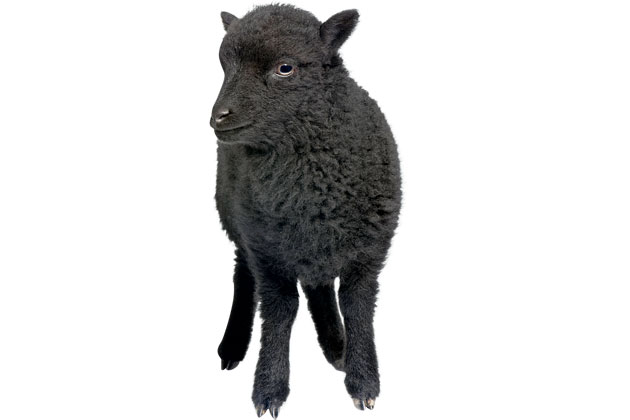 Tema: Mål: Fagområde:Fokus:Bibelfortelling:Månedens dyr:Aktiviteter:Foreldresamarbeid: Vår på gårdenAt barna skal vite hva som skjer med planter og dyr om vårenNatur, miljø og teknologiSå frø i plantekassene og stell av dyrJesus er glad i megSau og lamSportsdagPlanleggingsdag tirsdag 3.april, Levere inn sommerferie lapp 20.04MAI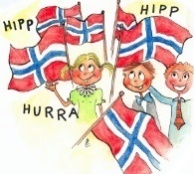 Tema:Mål:  Fagområde:Fokus:Bibelfortelling:Månedens dyr:Aktiviteter:Foreldresamarbeid: Vann og 17.maiVite hvorfor vi feirer 17.mai og lære dem 17.mai sangerAntall, rom og formMåle vann på ulike måterJesus reiser til himmelenKanin17.mai feiring i barnehagen onsdag 16.maiForeldresamtaler, Planleggingsdag fredag 11.maiJUNI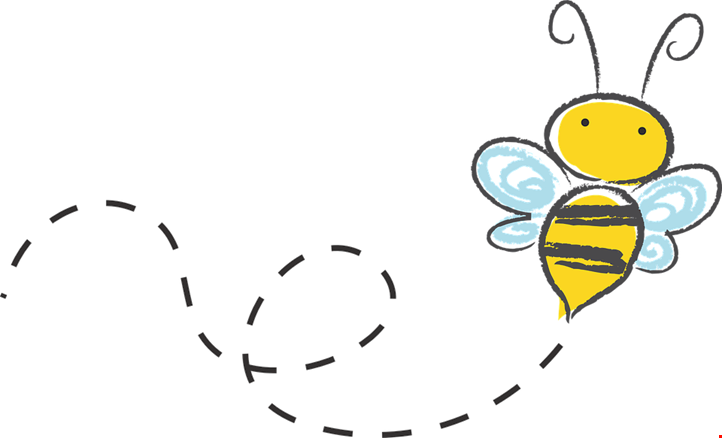 Tema:  Mål:Fagområde:Fokus:Bibelfortelling:Månedens dyr:Aktiviteter:Foreldresamarbeid:SommerGlede seg over årstidenKropp, bevegelse, mat og helseGrunnleggende forståelse av hvordan sunn mat bidrar til sunn helse.Bier og vepsOvernatting for førskolebarnaFAU arr dugnad/sommeravslutning 7.juni 